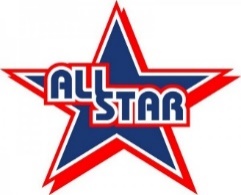 Date Behavior HomeworkParent InitialF04/12/19I have ______ AR Points this MONTH. I need ______ more. (5 TOTAL)I am on my ______ multiplication facts.Reading: Read 20 minutesWrite book title here:__________________________________________M04/15/19Spelling: Write a 10 sentence story with at least 7 spelling words. Underline each spelling word.  (5 dojo points if you type it)Achieve Lesson Due Thursday: Hawaii’s Fire StormReading: Read 20 minutesWrite book title here:__________________________________________T04/16/19Math:  TBA Spelling: Study Spelling Words!!! Achieve Lesson Due Thursday: Hawaii’s Fire StormReading: Read 20 minutesWrite book title here:__________________________________________W04/17/19Reading:  Reading Passage and Questions. You must complete the writing prompt on the back! Achieve Lesson Due Thursday:  Hawaii’s Fire StormReading: Read 20 minutesWrite book title here:__________________________________________T04/18/19Math: TBAAchieve Lesson Due Today:  Hawaii’s Fire StormSpelling: Study for spelling test!Reading: Reading 20 minutesWrite book title here:__________________________________________